         עדכון תעריפים בחברת דואר ישראל - תעריפים בארץהחל מהיום, ה-01 בינואר 2022, יחולו שינוים בחלק מתעריפי חברת הדואר.השינויים חלים רק על התעריפים בארץ, אין שינוי בתעריפים לחו"ל.פירוט מלא של לוח התעריפים החדש ניתן למצוא בכלל יחידות הדואר, באתר האינטרנט של החברה, וכן במוקד השירות הטלפוני 171.                                                                                                  ב ב ר כ ה,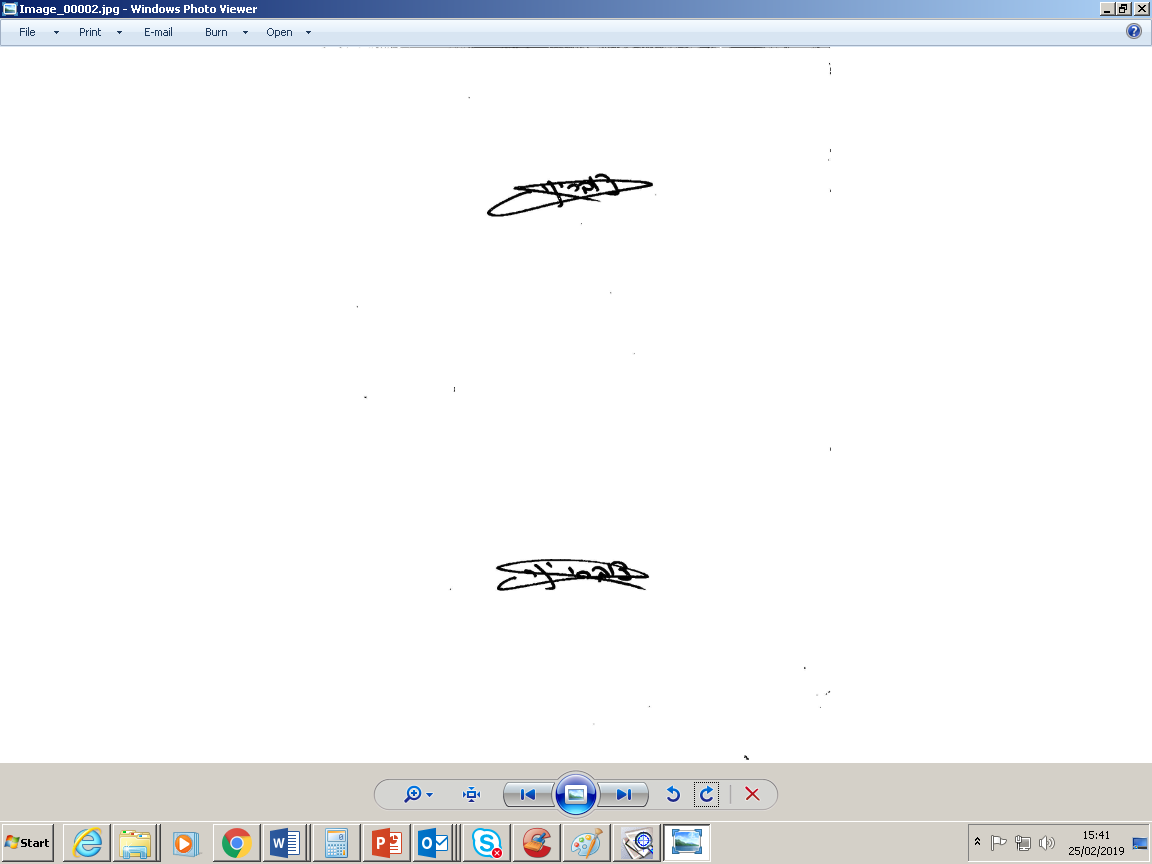                                                                                                                   יניב צוברי                                                                                                    מנהל תחום תפעול השירות                                                                                                      חטיבת דואר וקמעונאותש/01